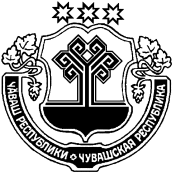 В соответствии с письмом Государственной службы Чувашской Республики по делам юстиции от 25.05.2020 № 05/22-6007 администрация Янтиковского района п о с т а н о в л я е т:Возобновить государственную регистрацию заключения и расторжения браков с 01 июня 2020 года в соответствии с установленным режимом работы.С учетом пункта 1.6 постановления Главного государственного санитарного врача Российской Федерации от 13.03.2020 № 6 «О дополнительных мерах по снижению рисков распространения СОVID-2019», регистрацию брака производить только в присутствии вступающих в брак лиц, не допуская приглашенных до особого распоряжения. Информацию о возобновлении государственной регистрации заключения и расторжения браков разместить на официальном сайте администрации Янтиковского района.Контроль за исполнением настоящего постановления оставляю за собой.Настоящее постановление вступает в силу со дня его официального опубликования.Глава администрации Янтиковского района                                                                      В.А. ВанеркеЧУВАШСКАЯ РЕСПУБЛИКАЧĂВАШ РЕСПУБЛИКИАДМИНИСТРАЦИЯЯНТИКОВСКОГО РАЙОНАПОСТАНОВЛЕНИЕ28.05.2020   № __267__село ЯнтиковоТĂВАЙ РАЙОНАДМИНИСТРАЦИЙĔЙЫШĂНУ28.05.2020  __267__№ Тǎвай ялěО возобновлении государственной регистрации заключения и расторжения браков